Week 6 FridayMorning Maths      2. 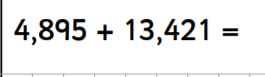 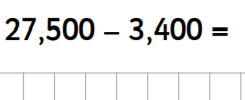 3.                4. 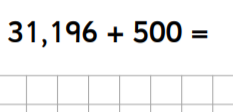 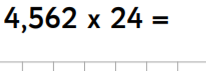 5.          6. 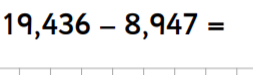 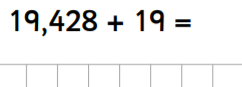 7.                           8. 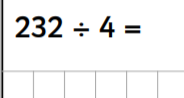 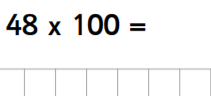 